MUTAATIOMutaatio tarkoittaa muutosta solun perintöaineksessa eli DNA:ssaMutaatiota tapahtuu jatkuvasti ihmisten ja muiden eliöiden genomissa jatkuvastiMutaatioiden aikaansaama geneettinen muuntelu lisää populaation mahdollisuuksia sopeutua muuttuviin olosuhteisiin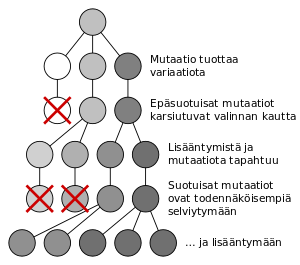 